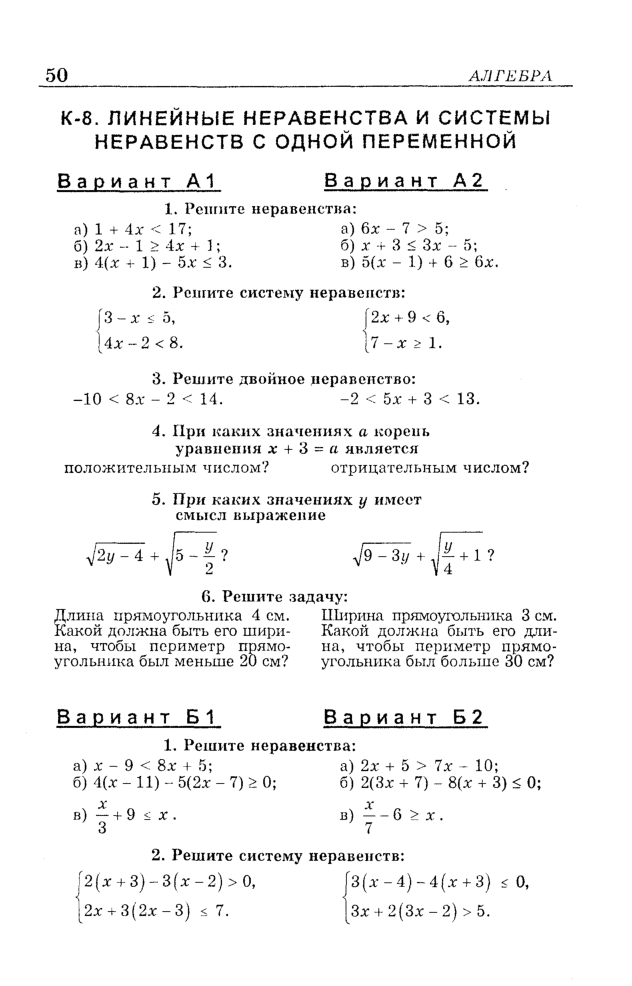 Дата/предметТема урокаПлан урока (подробная пошаговая инструкция для ребенка)Задания для проверки(домашнее задание)Способ  и дата предоставления заданий для проверки08.05АлгебраКонтрольная работа по теме «Решение систем неравенств с одной переменной»Выполните контрольную работу (см.ниже)Выбирайте Вариант А1 или А2Проверить внимательно работу на наличие ошибокe-mail john_khrom@mail.ruViber, WhatsApp Контрольная работа